Escuela Superior Politécnica del Litoral                   Tecnología en PetróleosExamen Fundamentos sobre Registros eléctricos  Profesor: Ing. Héctor Román FrancoNombre: _____________________________________________________________________Calcular la porosidad dado el área del círculo (1257 mm²), y el ancho y largo del rectángulo.  ¿Cuál es el valor de la permeabilidad y por qué?            20 PUNTOS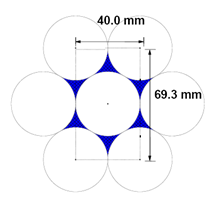 Completar:                                                                                                 15 PUNTOSEl ______ nos permite distinguir las capas permeables y su espesor.El ______ es una combinación de los elementos:  ______ ,_________ y/o _______El ______no puede ser tomado en hueco entubado.Altas lecturas de _____ inducen una capa _______________.El agua es _________ es decir tiene __________ resistividad.La porosidad se la obtiene de los registros: ________________________________.El sónico nos permite determinar las propiedades __________________________.La corriente eléctrica es generada por la fuerza electromagnética llamada ______.Para altas resistividades, mayores de 2000 Ωm, se usa el registro _____________.Si vemos costra en el registro, nos indica zonas _______________ y ___________.Las calizas tienen ________ , pero no están interconectadas. Su ________ es cero.La línea de las calizas se determinan en la _______pista y __________línea.La tensión nos indica zonas de ________ y la ______________ total.El SP nos permite determinar el _____ y la _____ de areniscas o zonas permeables.La separación entre el registro microlog normal e inverso nos indica ____________en forma _________.Contestar verdadero o falso:                                                                                      5 PUNTOSLa inducción mide la reciprocidad de la resistividad (        ).Laterolog minimiza influencia de las paredes  y formaciones adyacentes (       ).El caliper mide el volumen de las cavernas (       ).La resistividad varía con la temperatura (        ).Nombre 4 usos de los registros eléctricos.                                                              5 puntos¿Qué es potencial espontáneo y a qué corresponde?                                           5 puntos